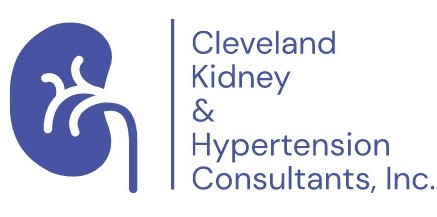                                          Blood Pressure LogName____________________________________________DateAM -  BPAM - PulsePM – BPPM – Pulse                               Notes